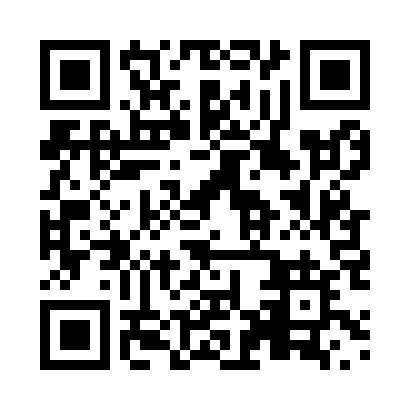 Prayer times for Hornepayne, Ontario, CanadaMon 1 Jul 2024 - Wed 31 Jul 2024High Latitude Method: Angle Based RulePrayer Calculation Method: Islamic Society of North AmericaAsar Calculation Method: HanafiPrayer times provided by https://www.salahtimes.comDateDayFajrSunriseDhuhrAsrMaghribIsha1Mon3:415:381:437:149:4811:452Tue3:415:391:437:149:4711:453Wed3:425:401:447:149:4711:454Thu3:425:411:447:149:4611:455Fri3:435:411:447:149:4611:456Sat3:435:421:447:139:4611:457Sun3:445:431:447:139:4511:448Mon3:445:441:447:139:4411:449Tue3:455:451:447:139:4411:4410Wed3:455:461:457:129:4311:4411Thu3:465:471:457:129:4211:4312Fri3:465:481:457:129:4211:4313Sat3:475:491:457:119:4111:4314Sun3:475:501:457:119:4011:4215Mon3:485:511:457:109:3911:4216Tue3:495:521:457:109:3811:4217Wed3:495:531:457:099:3711:4118Thu3:505:541:457:099:3611:4119Fri3:505:551:457:089:3511:4020Sat3:515:571:467:089:3411:4021Sun3:525:581:467:079:3311:3822Mon3:545:591:467:069:3211:3623Tue3:566:001:467:069:3011:3424Wed3:596:021:467:059:2911:3125Thu4:016:031:467:049:2811:2926Fri4:036:041:467:049:2711:2727Sat4:066:051:467:039:2511:2428Sun4:086:071:467:029:2411:2229Mon4:106:081:467:019:2211:2030Tue4:126:091:467:009:2111:1731Wed4:156:111:456:599:1911:15